$25,000.00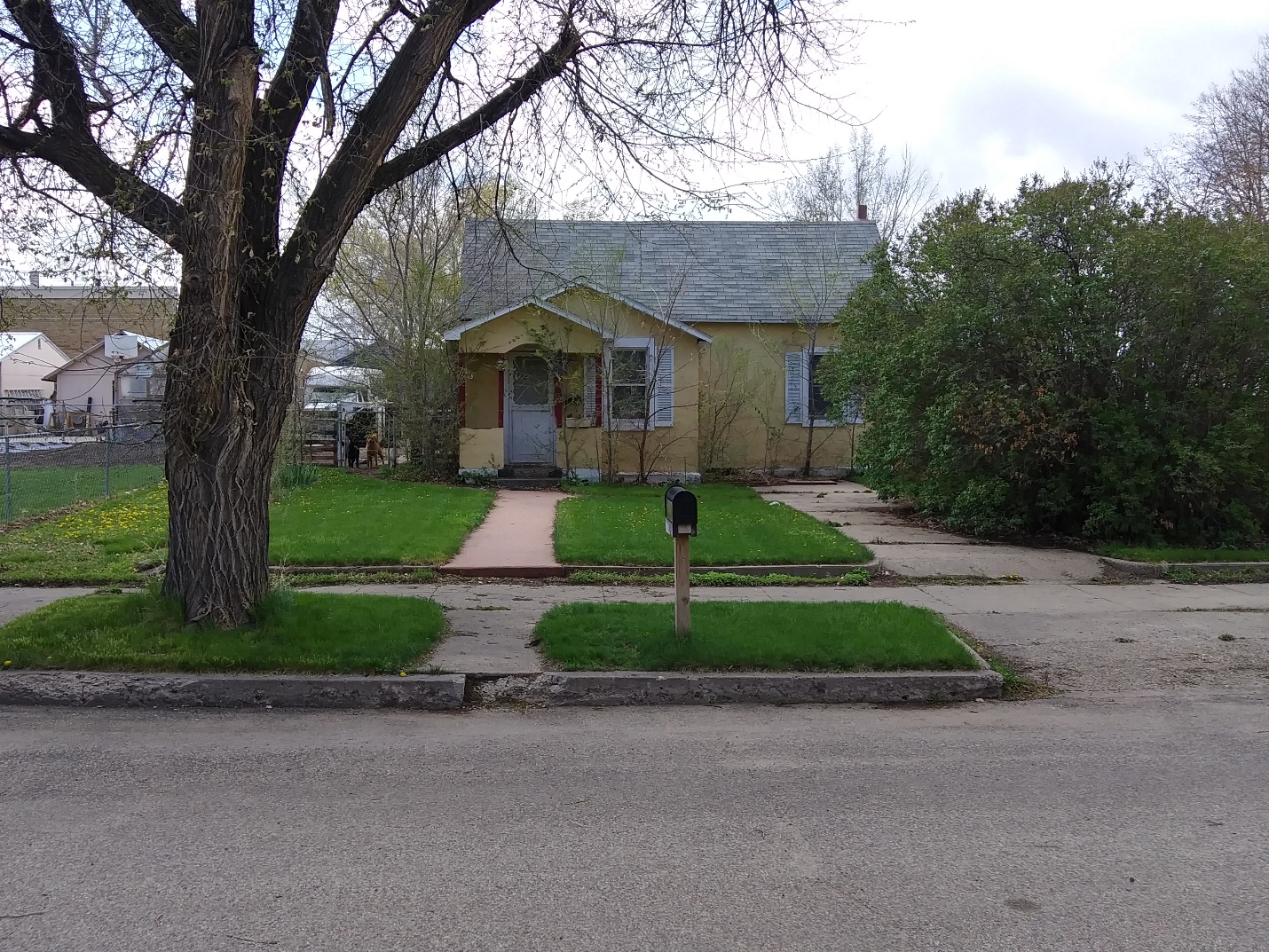 STEIGER/GISI – FETTIG309 2ND AVE EAST, MOBRIDGEMOBRIDGE ORIGINAL PLAT LOT 4 & N 8’ LOT 5 BLOCK 1RECORD #6218LOT SIZE 50’ X 140’                                                                GROUND FLOOR 924 SQ FTSINGLE FAMILY - ONE STORY                                              BASEMENT CRAWL SPACEWORN CONDITION                                                                2 BEDROOMS 1 ½ BATHSAVERAGE QUALITY                                                         DETACHED GARAGE 576 SQ FTBUILT IN 1920                                                                         ROOFED PORCH 32 SQ FT2015; STUCCO, ROOF FAIRWINDOWS FAIR/POOR2007; REPLACE WALLS & WINDOWS IN GARAGE2009; 2 NEW WINDOWS $500SOLD ON 2/20/20 FOR $25,000ASSESSED IN $20,490SOLD ON 7/12/2007 FOR $14,000ASSESSED IN 2010 $14,980                                                    RECORD #6218